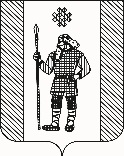 п о с т а н о в л е н и еадминистрации ошибского сельского поселенияКУДЫМКАРСКОГО МУНИЦИПАЛЬНОГО РАЙОНАПЕРМСКОГО КРАЯ14.02.2017		   		      		                                            № 15с. ОшибО создании муниципальной конкурсной комиссии по проведению конкурсного отбора проектов инициативного бюджетированияВ соответствии со статьей 139 Бюджетного кодекса Российской Федерации, Закона Российской Федерации от 06.10.2003 № 131-ФЗ «Об общих принципах организации местного самоуправления в Российской Федерации», статьей 21 Закона Пермского края от 12.10.2007 № 111-ПК «О бюджетном процессе в Пермском крае», Законом Пермского края от 02.06.2016 № 654-ПК «О реализации проектов инициативного бюджетирования в Пермском крае», Постановления Правительства Пермского края от 10.01.2017 № 6-п «Об утверждении Порядка предоставления субсидий из бюджета Пермского края бюджетам муниципальных образований Пермского края на софинансирование проектов инициативного бюджетирования в Пермском крае и Порядка проведения конкурсного отбора проектов инициативного бюджетирования краевой конкурсной комиссией инициативного бюджетирования», Устава Ошибского сельского поселенияПОСТАНОВЛЯЮ:1. Создать прилагаемую конкурсную комиссию по проведению конкурсного отбора проектов инициативного бюджетирования на решение вопросов местного значения.2. Прием проектов инициативного бюджетирования проводится в администрации Ошибского сельского поселения по адресу: 619562, ул. Центральная, д. 3, с. Ошиб, Кудымкарский район, Пермский край до 20.03.2017 г.3. Обнародовать настоящее Постановление в порядке, установленном Уставом Ошибского сельского поселения.4. Контроль за исполнением постановления оставляю за собой.Глава поселения - глава администрации					         Л.В. КалинаУТВЕРЖДЕНПостановлением администрацииОшибского сельского поселенияот 14.02.2017 № 15Состав конкурсной комиссии по проведению конкурсного отбора проектов инициативного бюджетирования1. Калина Л.В.- глава поселения – глава администрации, председатель конкурсной комиссии;2. Лунегов Н.Ю. – заместитель главы администрации, секретарь комиссии;3. Минько Л.Н. – представитель инициативной группы, член комиссии4. Гусева Г.И. – председатель Женсовета, член комиссии;5. Тукачев С.Н. – директор МКУ «Сервисный центр Ошибского сельского поселения», член комиссии;6. Баяндина Т.И. – жительница п. Велва-База, член комиссии;7. Голева М.А. – почтальон, член комиссии;8. Коньшина Е.М - библиотекарь, член комиссии;9. Астахова Т.С. – бухгалтер, член комиссии;10. Лесникова В.В. – председатель Совета депутатов Ошибского сельского поселения, член от общественности (по согласованию).